Домашнее задание: прочитать сказку, ответить на вопросы.Владимир Одоевский
В гостях у дедушки Мороза1
Спит Маша и видит чудесный сон.
Идёт будто лесом дремучим. Смотрит — перед ней сидит старик Мороз Иванович, седой-седой. Сидит он на ледяной лавочке да снежные комочки ест. Тряхнёт головой — от волос иней сыплется, духом дыхнёт — валит пар густой.
— А, — сказал он, — здорово, девочка милая! Спасибо, что в гости пришла, поможешь мне. А то мне, старичку, и отдохнуть пора: поди-ка приготовь для меня постель, да смотри — взбей хорошенько перину.2
Привёл как будто дедушка Мороз Машу к себе домой и велит постель приготовить. Дом у Мороза Ивановича сделан весь изо льда: и двери, и окошки, и пол ледяные, а по стенам всё снежные звёздочки. На постели у него вместо перины лежал снег пушистый. Маша принялась взбивать снег, чтобы старику мягче было спать, и у неё, у бедняжки, руки окоченели и пальчики покраснели.
— Ничего, — сказал Мороз Иванович, — это хорошо. А посмотри, что у меня за диковина.3
Тут он приподнял свою снежную перину с одеялом, и Маша увидела, что под периной пробивается зелёная травка. Маше стало жаль зелёную травку.
— Зачем ты зелёную травку под снежной периной держишь, на свет белый не пускаешь? — спросила она.
— Не выпускаю потому, что ещё не время: ещё травка в силу не вошла. Кабы вытянулась, то зима бы её захватила и к лету травка бы не вызрела. Вот я и прикрыл молодую зелень моей снежной периной, придёт весна, снежная перина моя растает, травка выглянет на свет, а потом заколосится, и будет славная рожь. Недаром говорят: снегу много — хлеба много.
Тут Маша и проснулась.1. Как Мороз Иванович назвал Машу при встрече? Запиши.Девочка милая.2∗. Перечитай описание Мороза Ивановича. Какие слова говорят, что перед нами сказочный герой? Подчеркни.Смотрит — перед ней сидит старик Мороз Иванович, седой-седой. Сидит он на ледяной лавочке да снежные комочки ест. Тряхнёт головой — от волос иней сыплется, духом дыхнёт — валит пар густой.3. Какой ты представляешь девочку? Выбери и укажи ответ + или запиши свой.+ трудолюбивой     + смелой      + самостоятельной
   ленивой                  грубой      + терпеливой4∗. Сделай иллюстрацию к той части текста, которая тебе особенно понравилась.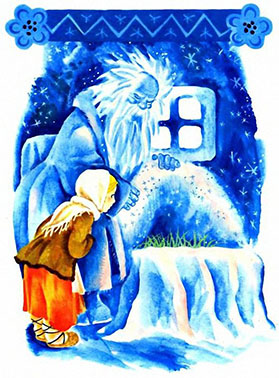 Дата проведения урока 14.04.2020г.ПредметЧтениеКласс7Тема урока Осознанное, беглое чтение сказки В. Одоевского «В гостях у дедушки Мороза».